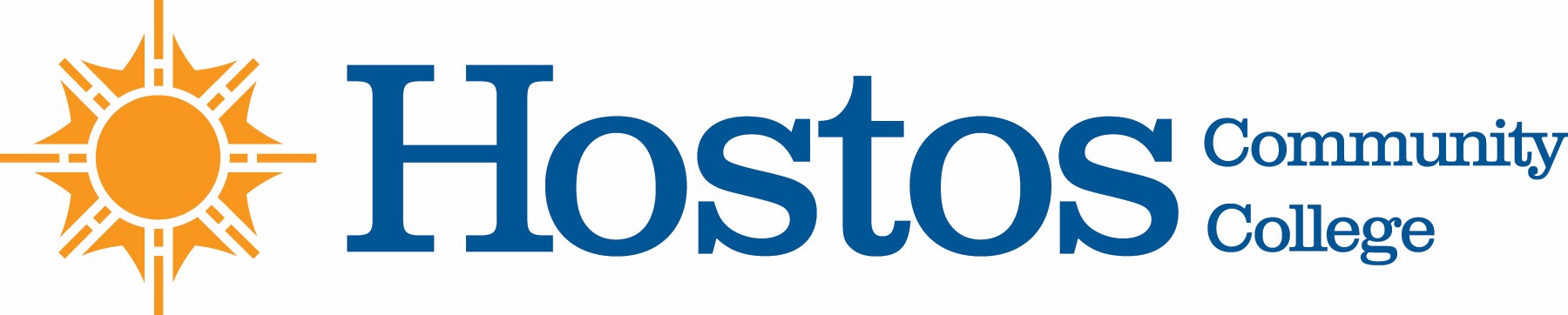 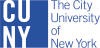 COLLEGE-WIDE CURRICULUM COMMITTEEAGENDATUESDAY, MARCH 2, 2021Acceptance of AgendaMinutes of Tuesday, February 16, 2021	Curriculum Items:EDUCATIONCourse change	EDU 226Course change	GERO 101Course change	GERO 103BEHAVIORAL & SOCIAL SCIENCECourse change	CJ 250Course change	LAW 202Program change	Public Interest Paralegal AAS PathwaysNATURAL SCIENCESCourse change	BIO 110Course change 	BIO 111Course change	BIO 210Course change 	BIO 230Course change        CHE 105Course change        CHE 110HUMANITIESCourse Change GD 105Informational Items:MATHEMATICSMathEd ArticulationBEHAVIORAL AND SOCIAL SCIENCEPublic Policy and Administration Other Business